Application for Employment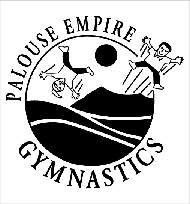 Application Date 	Last name 	First name					Phone #  	E-mail  Permanent/Home Address						City		State	Zip  Local Address  City 		State	Zip										High School			Graduation year 	College 			Graduation year Studies/Degree 					Activities/Interest 											Have you ever been convicted of a crime in the past ten years, excluding misdemeanors?    	If “yes”, describe in full.  									Position desired USA Gymnastics Certification? 1st Aid and CPR? Other skills pertaining to above position? What other commitments do you have or social involvements?  						ReferencesGive the name of three persons not related to you, whom you have known at least one year.  Persons whom have information regarding your skills in gymnastics or work with children would be most desirable.Name				Relationship Years acquainted	  	Phone # Company if applicable 		Name				Relationship Years acquainted	  	Phone # Company if applicable 	Name				Relationship Years acquainted	  	Phone # Company if applicable 	I certify that all the information submitted by me on this application is true and complete, and I understand that if any false information, omission, or misrepresentations are discovered, my application may be rejected and, if I am employed, my employment may be terminated at any time.In consideration of my employment, I agree to conform to the company’s rules and regulations. I understand and agree that the terms of the and conditions of my employment may be changed at any time.  I also understand that acceptance of an offer of employment does not create a contractual obligation upon the employer to continue to employ me in the future.Digital Signature 				Date				 	EMAIL TO: PalouseEmpire@frontier.comATTN: Mark and Lynne KindelspireALSO INCLUDE:Cover letter with intent of purposeResumeWSU/UI official class schedule in PDF format – please include any other social obligations you may also have.